Indiana County Reading Council PresentsUsing Social Networking in EducationSpeaker: Justine Kobeski Assistant Director of Instructional Technology; Juniata College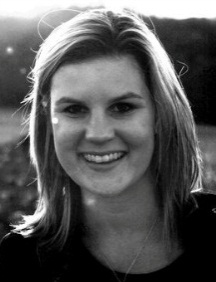 Thursday, October 11, 2012Stabley Library - IUP Campus - Room 210In this engaging session on the Practical Application of Social Networking for Educators, participants will gain a better understanding of different types of Social Media and what the future holds.  Participants will learn how they can safely use Social Media for professional development and classroom integration to foster student engagement both inside and outside the classroom.  Additionally, concerns of using Social Media will be addressed, and participants will learn where they can turn for help and additional resources. Ms. Kobeski will offer future follow-up contact information for questions and implementation needs for those in attendance. Doors open at 5:15pm; Speaker: 6:00pm – 8:00pmSnacks and beverages will be served at 5:30pmBasket RaffleIf you would like to join KSRA/IRA, visit www.ksrapa.org for the membership form, or email icrcreads@gmail.com  for more information.Parking on the IUP campus is free after 5:00 in any spot in the garage. Also, in any lot that does not have a reserved sign.___________________________________________________________________Thursday, October 11, 2012Return your reservation and payment by Wednesday, October 3 to Molly Ihli, P.O. Box 221, Blairsville, PA 15717. Questions may be emailed to icrcreads@gmail.com or call 724-459-5355. Make checks payable to Indiana County Reading Council. Name ____________________________________        Phone No. _________________________Two Act 48 credits will be offered.  If you would like Act 48 credit, indicate your PPID# ________________ Members - $5.00				_____ Non members - $15.00